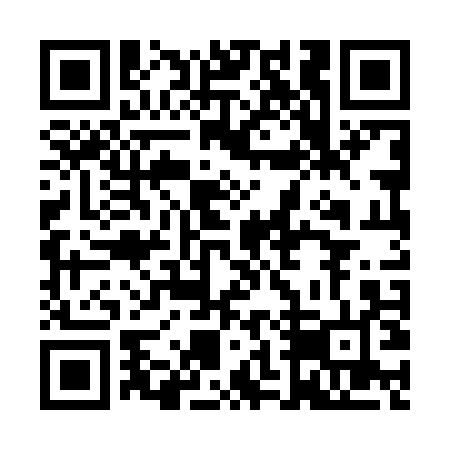 Prayer times for Bicha Moura, PortugalMon 1 Apr 2024 - Tue 30 Apr 2024High Latitude Method: Angle Based RulePrayer Calculation Method: Muslim World LeagueAsar Calculation Method: HanafiPrayer times provided by https://www.salahtimes.comDateDayFajrSunriseDhuhrAsrMaghribIsha1Mon5:437:171:376:077:599:272Tue5:417:151:376:088:009:283Wed5:397:141:376:098:019:304Thu5:377:121:376:098:029:315Fri5:367:101:366:108:039:326Sat5:347:091:366:118:049:337Sun5:327:071:366:118:059:358Mon5:307:051:356:128:069:369Tue5:287:041:356:138:079:3710Wed5:267:021:356:138:089:3911Thu5:247:011:356:148:099:4012Fri5:226:591:346:158:109:4113Sat5:206:581:346:158:119:4314Sun5:196:561:346:168:129:4415Mon5:176:551:346:178:139:4516Tue5:156:531:336:178:149:4717Wed5:136:521:336:188:159:4818Thu5:116:501:336:198:169:5019Fri5:096:491:336:198:189:5120Sat5:076:471:336:208:199:5221Sun5:056:461:326:208:209:5422Mon5:046:441:326:218:219:5523Tue5:026:431:326:228:229:5724Wed5:006:411:326:228:239:5825Thu4:586:401:326:238:2410:0026Fri4:566:391:316:238:2510:0127Sat4:546:371:316:248:2610:0328Sun4:536:361:316:258:2710:0429Mon4:516:351:316:258:2810:0530Tue4:496:331:316:268:2910:07